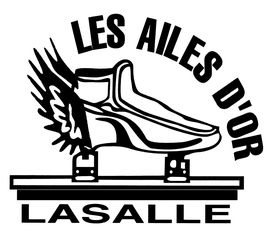 1819-1819-CPV Les Ailes d’Or de LaSalle – Season 2018/2019CPV Les Ailes d’Or de LaSalle – Season 2018/2019CPV Les Ailes d’Or de LaSalle – Season 2018/2019CPV Les Ailes d’Or de LaSalle – Season 2018/2019CPV Les Ailes d’Or de LaSalle – Season 2018/2019CPV Les Ailes d’Or de LaSalle – Season 2018/2019CPV Les Ailes d’Or de LaSalle – Season 2018/2019CPV Les Ailes d’Or de LaSalle – Season 2018/2019CPV Les Ailes d’Or de LaSalle – Season 2018/2019CPV Les Ailes d’Or de LaSalle – Season 2018/2019CPV Les Ailes d’Or de LaSalle – Season 2018/2019CPV Les Ailes d’Or de LaSalle – Season 2018/2019CPV Les Ailes d’Or de LaSalle – Season 2018/2019CPV Les Ailes d’Or de LaSalle – Season 2018/2019IDENTIFICATION OF SKATERIDENTIFICATION OF SKATERIDENTIFICATION OF SKATERIDENTIFICATION OF SKATERIDENTIFICATION OF SKATERIDENTIFICATION OF SKATERIDENTIFICATION OF SKATERIDENTIFICATION OF SKATERIDENTIFICATION OF SKATERIDENTIFICATION OF SKATERIDENTIFICATION OF SKATERIDENTIFICATION OF SKATERIDENTIFICATION OF SKATERIDENTIFICATION OF SKATERName:Name:Name:Name:Name:Name:Name:Name:Name:Name:Name:Name:Name:Name:Date of birth (DD/MM/YY):                /                /Date of birth (DD/MM/YY):                /                /Date of birth (DD/MM/YY):                /                /Date of birth (DD/MM/YY):                /                /Date of birth (DD/MM/YY):                /                /Date of birth (DD/MM/YY):                /                /Date of birth (DD/MM/YY):                /                /Date of birth (DD/MM/YY):                /                /Date of birth (DD/MM/YY):                /                /Date of birth (DD/MM/YY):                /                /Sex:    M             FSex:    M             FSex:    M             FSex:    M             FMain email:Main email:Main email:Main email:Main email:Main email:Main email:Main email:Main email:Main email:Main email:Main email:Main email:Main email:Address:Address:Address:Address:Address:Address:Address:Address:Address:Address:Address:Address:Address:Address:City:City:City:City:City:City:City:City:Postal code:Postal code:Postal code:Postal code:Postal code:Postal code:Tel (home):Tel (home):Tel (home):Tel (home):Tel (home):Tel (home):Tel (cell):Tel (cell):Tel (cell):Tel (cell):Tel (cell):Tel (cell):Tel (cell):Tel (cell):IDENTIFICATION OF PARENTS (In the case of a minor child)IDENTIFICATION OF PARENTS (In the case of a minor child)IDENTIFICATION OF PARENTS (In the case of a minor child)IDENTIFICATION OF PARENTS (In the case of a minor child)IDENTIFICATION OF PARENTS (In the case of a minor child)IDENTIFICATION OF PARENTS (In the case of a minor child)IDENTIFICATION OF PARENTS (In the case of a minor child)IDENTIFICATION OF PARENTS (In the case of a minor child)IDENTIFICATION OF PARENTS (In the case of a minor child)IDENTIFICATION OF PARENTS (In the case of a minor child)IDENTIFICATION OF PARENTS (In the case of a minor child)IDENTIFICATION OF PARENTS (In the case of a minor child)IDENTIFICATION OF PARENTS (In the case of a minor child)IDENTIFICATION OF PARENTS (In the case of a minor child)FatherFatherFatherFatherFatherFatherMotherMotherMotherMotherMotherMotherMotherMotherName:Name:Name:Name:Name:Name:Name:Name:Name:Name:Name:Name:Name:Name:Tel:                                                Home         CellTel:                                                Home         CellTel:                                                Home         CellTel:                                                Home         CellTel:                                                Home         CellTel:                                                Home         CellTel:                                             Home         CellTel:                                             Home         CellTel:                                             Home         CellTel:                                             Home         CellTel:                                             Home         CellTel:                                             Home         CellTel:                                             Home         CellTel:                                             Home         CellEmail:Email:Email:Email:Email:Email:Email:Email:Email:Email:Email:Email:Email:Email:Income tax receipt in the name of:      father           mother          skaterIncome tax receipt in the name of:      father           mother          skaterIncome tax receipt in the name of:      father           mother          skaterIncome tax receipt in the name of:      father           mother          skaterIncome tax receipt in the name of:      father           mother          skaterIncome tax receipt in the name of:      father           mother          skaterIncome tax receipt in the name of:      father           mother          skaterIncome tax receipt in the name of:      father           mother          skaterIncome tax receipt in the name of:      father           mother          skaterIncome tax receipt in the name of:      father           mother          skaterIncome tax receipt in the name of:      father           mother          skaterIncome tax receipt in the name of:      father           mother          skaterIncome tax receipt in the name of:      father           mother          skaterIncome tax receipt in the name of:      father           mother          skaterIN CASE OF EMERGENCYIN CASE OF EMERGENCYIN CASE OF EMERGENCYIN CASE OF EMERGENCYIN CASE OF EMERGENCYIN CASE OF EMERGENCYIN CASE OF EMERGENCYIN CASE OF EMERGENCYIN CASE OF EMERGENCYIN CASE OF EMERGENCYIN CASE OF EMERGENCYIN CASE OF EMERGENCYIN CASE OF EMERGENCYIN CASE OF EMERGENCYName of person to contact in case of emergency:Name of person to contact in case of emergency:Name of person to contact in case of emergency:Name of person to contact in case of emergency:Name of person to contact in case of emergency:Name of person to contact in case of emergency:Name of person to contact in case of emergency:Name of person to contact in case of emergency:Name of person to contact in case of emergency:Name of person to contact in case of emergency:Name of person to contact in case of emergency:Name of person to contact in case of emergency:Name of person to contact in case of emergency:Name of person to contact in case of emergency:Tel:Tel:Tel:Tel:Tel:Tel:Relationship to skater:Relationship to skater:Relationship to skater:Relationship to skater:Relationship to skater:Relationship to skater:Relationship to skater:Relationship to skater:REGISTRATION FEESREGISTRATION FEESREGISTRATION FEESREGISTRATION FEESREGISTRATION FEESREGISTRATION FEESREGISTRATION FEESREGISTRATION FEESREGISTRATION FEESREGISTRATION FEESREGISTRATION FEESREGISTRATION FEESREGISTRATION FEESREGISTRATION FEESSkating school (complete season) *Skating school (complete season) *Skating school (complete season) *Skating school (complete season) *225$  TOTAL REGISTRATIONTOTAL REGISTRATIONTOTAL REGISTRATIONTOTAL REGISTRATIONTOTAL REGISTRATIONTOTAL REGISTRATIONTOTAL REGISTRATIONTOTAL REGISTRATION1 Session (Fall 2018 or Winter 2019)1 Session (Fall 2018 or Winter 2019)1 Session (Fall 2018 or Winter 2019)1 Session (Fall 2018 or Winter 2019)150$TOTAL REGISTRATIONTOTAL REGISTRATIONTOTAL REGISTRATIONTOTAL REGISTRATIONTOTAL REGISTRATIONTOTAL REGISTRATIONTOTAL REGISTRATIONTOTAL REGISTRATIONRégional – Initiation C’Le FunRégional – Initiation C’Le FunRégional – Initiation C’Le FunRégional – Initiation C’Le Fun290$  Inscription :Inscription :Inscription :Inscription :Inscription :Régional – Initiation Liliane Lambert GR2Régional – Initiation Liliane Lambert GR1Régional – Initiation Liliane Lambert GR2Régional – Initiation Liliane Lambert GR1Régional – Initiation Liliane Lambert GR2Régional – Initiation Liliane Lambert GR1Régional – Initiation Liliane Lambert GR2Régional – Initiation Liliane Lambert GR1355$375$Location :Location :Location :Location :Location :Interregional and Provincial(Competition fees are paid by parents)**Interregional and Provincial(Competition fees are paid by parents)**Interregional and Provincial(Competition fees are paid by parents)**Interregional and Provincial(Competition fees are paid by parents)**465$  Total :Total :Total :Total :Interregional and Provincial(Competition fees are paid by parents)**Interregional and Provincial(Competition fees are paid by parents)**Interregional and Provincial(Competition fees are paid by parents)**Interregional and Provincial(Competition fees are paid by parents)**465$  Skates rental ***Skates rental ***Skates rental ***Skates rental ***125$  Blades or boots rental ***Blades or boots rental ***Blades or boots rental ***Blades or boots rental ***55$  Paid by: $ _______    Checks :	# (_____)   (_____)       Paid by: $ _______    Checks :	# (_____)   (_____)       Paid by: $ _______    Checks :	# (_____)   (_____)       Paid by: $ _______    Checks :	# (_____)   (_____)       Paid by: $ _______    Checks :	# (_____)   (_____)       Paid by: $ _______    Checks :	# (_____)   (_____)       Paid by: $ _______    Checks :	# (_____)   (_____)       Paid by: $ _______    Checks :	# (_____)   (_____)       External skater :Season(155$)day (10$) day (10$)  * 50% rebate on second skater from the same family for skating school only (not available for 1 session registrations).** The club can not commit to assigning a coach to provincial level competitions.*** Regular maintenance required by parent/skater. Fees will be incurred in case of damages. * 50% rebate on second skater from the same family for skating school only (not available for 1 session registrations).** The club can not commit to assigning a coach to provincial level competitions.*** Regular maintenance required by parent/skater. Fees will be incurred in case of damages. * 50% rebate on second skater from the same family for skating school only (not available for 1 session registrations).** The club can not commit to assigning a coach to provincial level competitions.*** Regular maintenance required by parent/skater. Fees will be incurred in case of damages. * 50% rebate on second skater from the same family for skating school only (not available for 1 session registrations).** The club can not commit to assigning a coach to provincial level competitions.*** Regular maintenance required by parent/skater. Fees will be incurred in case of damages. * 50% rebate on second skater from the same family for skating school only (not available for 1 session registrations).** The club can not commit to assigning a coach to provincial level competitions.*** Regular maintenance required by parent/skater. Fees will be incurred in case of damages. * 50% rebate on second skater from the same family for skating school only (not available for 1 session registrations).** The club can not commit to assigning a coach to provincial level competitions.*** Regular maintenance required by parent/skater. Fees will be incurred in case of damages. * 50% rebate on second skater from the same family for skating school only (not available for 1 session registrations).** The club can not commit to assigning a coach to provincial level competitions.*** Regular maintenance required by parent/skater. Fees will be incurred in case of damages. * 50% rebate on second skater from the same family for skating school only (not available for 1 session registrations).** The club can not commit to assigning a coach to provincial level competitions.*** Regular maintenance required by parent/skater. Fees will be incurred in case of damages. * 50% rebate on second skater from the same family for skating school only (not available for 1 session registrations).** The club can not commit to assigning a coach to provincial level competitions.*** Regular maintenance required by parent/skater. Fees will be incurred in case of damages. * 50% rebate on second skater from the same family for skating school only (not available for 1 session registrations).** The club can not commit to assigning a coach to provincial level competitions.*** Regular maintenance required by parent/skater. Fees will be incurred in case of damages. * 50% rebate on second skater from the same family for skating school only (not available for 1 session registrations).** The club can not commit to assigning a coach to provincial level competitions.*** Regular maintenance required by parent/skater. Fees will be incurred in case of damages. * 50% rebate on second skater from the same family for skating school only (not available for 1 session registrations).** The club can not commit to assigning a coach to provincial level competitions.*** Regular maintenance required by parent/skater. Fees will be incurred in case of damages. * 50% rebate on second skater from the same family for skating school only (not available for 1 session registrations).** The club can not commit to assigning a coach to provincial level competitions.*** Regular maintenance required by parent/skater. Fees will be incurred in case of damages. * 50% rebate on second skater from the same family for skating school only (not available for 1 session registrations).** The club can not commit to assigning a coach to provincial level competitions.*** Regular maintenance required by parent/skater. Fees will be incurred in case of damages.SIGNATURESIGNATURESIGNATURESIGNATURESIGNATURESIGNATURESIGNATURESIGNATURESIGNATURESIGNATURESIGNATURESIGNATURESIGNATURESIGNATUREI authorize CPV LaSalle to post on its web sites or to publish newspaper articles or photographs of my child taken during club activities and events. _______( Parent's initials)I confirm that all of the information provided is accurate. I accept all of the aforementioned conditions. I authorize CPV LaSalle to post on its web sites or to publish newspaper articles or photographs of my child taken during club activities and events. _______( Parent's initials)I confirm that all of the information provided is accurate. I accept all of the aforementioned conditions. I authorize CPV LaSalle to post on its web sites or to publish newspaper articles or photographs of my child taken during club activities and events. _______( Parent's initials)I confirm that all of the information provided is accurate. I accept all of the aforementioned conditions. I authorize CPV LaSalle to post on its web sites or to publish newspaper articles or photographs of my child taken during club activities and events. _______( Parent's initials)I confirm that all of the information provided is accurate. I accept all of the aforementioned conditions. I authorize CPV LaSalle to post on its web sites or to publish newspaper articles or photographs of my child taken during club activities and events. _______( Parent's initials)I confirm that all of the information provided is accurate. I accept all of the aforementioned conditions. I authorize CPV LaSalle to post on its web sites or to publish newspaper articles or photographs of my child taken during club activities and events. _______( Parent's initials)I confirm that all of the information provided is accurate. I accept all of the aforementioned conditions. I authorize CPV LaSalle to post on its web sites or to publish newspaper articles or photographs of my child taken during club activities and events. _______( Parent's initials)I confirm that all of the information provided is accurate. I accept all of the aforementioned conditions. I authorize CPV LaSalle to post on its web sites or to publish newspaper articles or photographs of my child taken during club activities and events. _______( Parent's initials)I confirm that all of the information provided is accurate. I accept all of the aforementioned conditions. I authorize CPV LaSalle to post on its web sites or to publish newspaper articles or photographs of my child taken during club activities and events. _______( Parent's initials)I confirm that all of the information provided is accurate. I accept all of the aforementioned conditions. I authorize CPV LaSalle to post on its web sites or to publish newspaper articles or photographs of my child taken during club activities and events. _______( Parent's initials)I confirm that all of the information provided is accurate. I accept all of the aforementioned conditions. I authorize CPV LaSalle to post on its web sites or to publish newspaper articles or photographs of my child taken during club activities and events. _______( Parent's initials)I confirm that all of the information provided is accurate. I accept all of the aforementioned conditions. I authorize CPV LaSalle to post on its web sites or to publish newspaper articles or photographs of my child taken during club activities and events. _______( Parent's initials)I confirm that all of the information provided is accurate. I accept all of the aforementioned conditions. I authorize CPV LaSalle to post on its web sites or to publish newspaper articles or photographs of my child taken during club activities and events. _______( Parent's initials)I confirm that all of the information provided is accurate. I accept all of the aforementioned conditions. I authorize CPV LaSalle to post on its web sites or to publish newspaper articles or photographs of my child taken during club activities and events. _______( Parent's initials)I confirm that all of the information provided is accurate. I accept all of the aforementioned conditions. Signature :Signature :Signature :Signature :Signature :Signature :Signature :Signature :Signature :Date :Date :Date :Date :Date :CPV Les Ailes d’Or de LaSalle – Season 2018/2019CPV Les Ailes d’Or de LaSalle – Season 2018/2019CPV Les Ailes d’Or de LaSalle – Season 2018/2019CPV Les Ailes d’Or de LaSalle – Season 2018/2019MEDICAL INFORMATIONMEDICAL INFORMATIONMEDICAL INFORMATIONMEDICAL INFORMATIONName:Name:Name:Name:Medical Insurance Number :Medical Insurance Number :Expiration :Expiration :The information contained in this section is confidential and is solely for the exclusive use of the club "Les Ailes D'or de Lasalle".The information contained in this section is confidential and is solely for the exclusive use of the club "Les Ailes D'or de Lasalle".The information contained in this section is confidential and is solely for the exclusive use of the club "Les Ailes D'or de Lasalle".The information contained in this section is confidential and is solely for the exclusive use of the club "Les Ailes D'or de Lasalle".Is your child being followed medically for any of the following:Is your child being followed medically for any of the following:Is your child being followed medically for any of the following:Is your child being followed medically for any of the following:Asthma, Cardiac problems, epilepsy, other?If yes, please specify: _____________________________________Asthma, Cardiac problems, epilepsy, other?If yes, please specify: _____________________________________YESNOAllergies?If yes, please specify: _____________________________________Allergies?If yes, please specify: _____________________________________YESNOPhysical handicaps (Eyes, Hearing, Mobility, Other)?   If yes, please specify: _____________________________________Physical handicaps (Eyes, Hearing, Mobility, Other)?   If yes, please specify: _____________________________________YESNORepetitive injuries?If yes, please specify: _____________________________________Repetitive injuries?If yes, please specify: _____________________________________YESNOYour child needs prescribed medication on a regular basis?If yes, please specify: _____________________________________Your child needs prescribed medication on a regular basis?If yes, please specify: _____________________________________YESNOYour child has restriction on physical activities?If yes, please specify: _____________________________________Your child has restriction on physical activities?If yes, please specify: _____________________________________YESNOOther precisions:    _____________________________________________________________________ _____________________________________________________________________________________Other precisions:    _____________________________________________________________________ _____________________________________________________________________________________Other precisions:    _____________________________________________________________________ _____________________________________________________________________________________Other precisions:    _____________________________________________________________________ _____________________________________________________________________________________SKATE RENTAL (when applicable)SKATE RENTAL (when applicable)SKATE RENTAL (when applicable)SKATE RENTAL (when applicable)General condition for skate rental skates and blades:  Must be a member of the "Les Ailes D'Or de LaSalle"Perform regular sharpening of the skates, following the prescribed procedure or entrusting the sharpening of the skates to the club ($10 per sharpening)Take care of the skates, wipe the blades well, close the boots and put on the slippers when storing.Agree to reimburse the club for all damage or losses of the rented equipment including damage caused by misuse or improper maintenance.General condition for skate rental skates and blades:  Must be a member of the "Les Ailes D'Or de LaSalle"Perform regular sharpening of the skates, following the prescribed procedure or entrusting the sharpening of the skates to the club ($10 per sharpening)Take care of the skates, wipe the blades well, close the boots and put on the slippers when storing.Agree to reimburse the club for all damage or losses of the rented equipment including damage caused by misuse or improper maintenance.(Reserved for club use)SKATE NUMBER:      __________BLADE SIZE:              __________BLADE MODEL:            __________DATE RENTED:    ____________DATE RETURNED:         ____________(Reserved for club use)SKATE NUMBER:      __________BLADE SIZE:              __________BLADE MODEL:            __________DATE RENTED:    ____________DATE RETURNED:         ____________SIGNATURESIGNATURESIGNATURESIGNATUREBy signing below, you agree to have read and understood the above conditions and to abide by all guidelines, policies, and rules stated by the club.By signing below, you agree to have read and understood the above conditions and to abide by all guidelines, policies, and rules stated by the club.By signing below, you agree to have read and understood the above conditions and to abide by all guidelines, policies, and rules stated by the club.By signing below, you agree to have read and understood the above conditions and to abide by all guidelines, policies, and rules stated by the club.Signature :Signature :Date :Date :Club representative :Club representative :Club representative :Club representative :